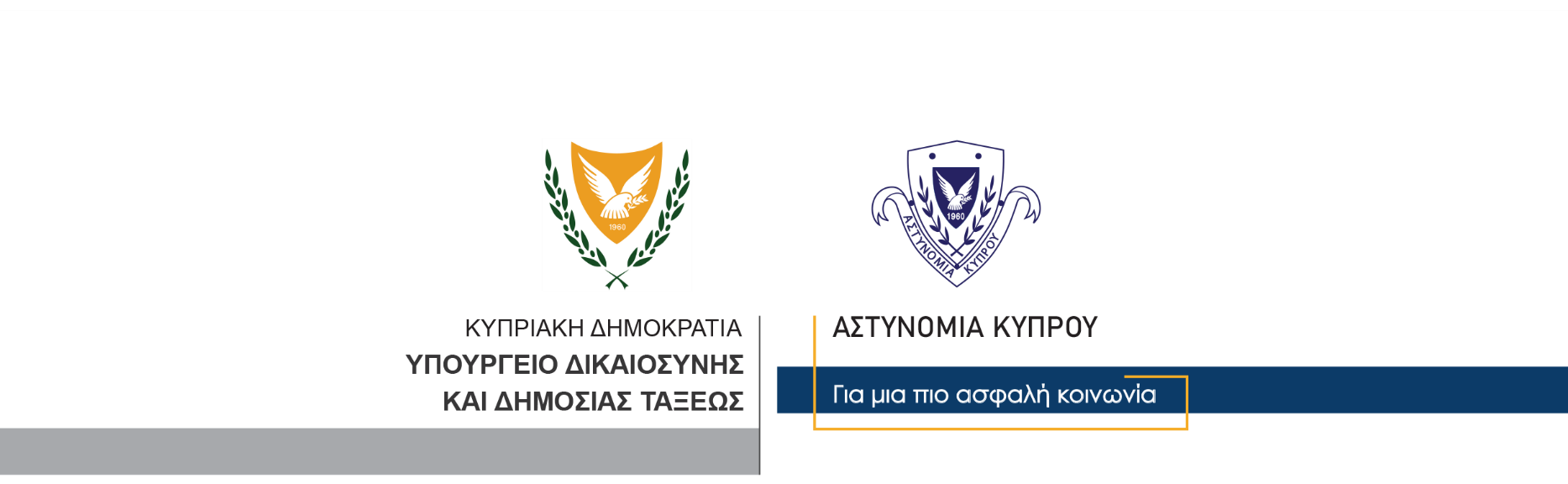   Υποδιεύθυνση Επικοινωνίας Δημοσιών Σχέσεων & Κοινωνικής Ευθύνης21 Φεβρουαρίου, 2021Δελτίο Τύπου 1 - Ο Περί Λοιμοκαθάρσεως Νόμος – Συντονισμένη επιχείρηση της Αστυνομίας 	Στο πλαίσιο αξιολόγησης πληροφορίας, για παράνομη λειτουργία υποστατικού (νυκτερινού κέντρου), πραγματοποιήθηκε χθες βράδυ στην επαρχία Λάρνακας, Αστυνομική επιχείρηση.	Κατά τη διάρκεια της επιχείρησης, διαπιστώθηκε, ότι το εν λόγω υποστατικό λειτουργούσε με μυστικότητα και τέτοιο τρόπο, ώστε να μη γίνεται αντιληπτή η λειτουργία του.	Με την είσοδο των μελών της Αστυνομίας στο υποστατικό διαπιστώθηκε, ότι αυτό βρισκόταν σε λειτουργία, αφού μετέδιδε μουσική μέσων μεγαφώνων (εντοπίστηκαν τρία πρόσωπα τα οποία εργάζονταν ως DJ), ενώ σε διάφορα σημεία εντός του υποστατικού εντοπίστηκαν κρυμμένοι 14 θαμώνες.	Και τα 17 πιο πάνω πρόσωπα καταγγέλθηκαν εξωδίκως για παράβαση του Περί Λοιμοκαθάρσεως Νόμου (300 ευρώ), ενώ ο υπεύθυνος του υποστατικού, καταγγέλθηκε για λειτουργία του υποστατικού κατά παράβαση του Λοιμοκαθάρσεως Νόμου, καθώς επίσης και για λειτουργία χωρίς άδεια από τον ΚΟΤ, χωρίς άδεια πώλησης οινοπνευματωδών ποτών, χωρίς άδεια χρήσης μεγαφώνων και για το ότι, επέτρεψε το κάπνισμα σε θαμώνες. 	Λόγω της σοβαρότητας των αδικημάτων σε βάρος του υπεύθυνου του υποστατικού, σχηματίστηκε σχετική ποινική δικογραφία και θα οδηγηθεί αύριο ενώπιον του Επαρχιακού Δικαστηρίου Λάρνακας, για άμεση εκδίκαση της υπόθεσης. Υποδιεύθυνση Επικοινωνίας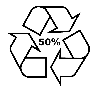 Οδός Αντιστράτηγου Ευάγγελου Φλωράκη, 1478, Λευκωσία,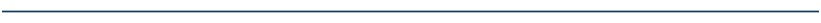 Τηλ.: 22808067, Φαξ: 22808598,  Email: communications@police.gov.cy, Ιστοσελίδα: www.police.gov.cy